NGO THI MINH THAIPOST: TRANSLATOR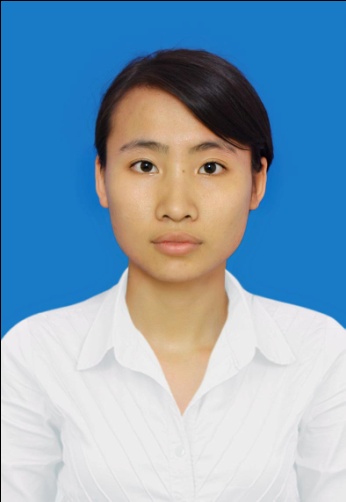 PERSONAL INFORMATIONFull name: Ngo Thi Minh ThaiDate of birth: 01/10/1988Address: No. 13, alley 208, Tran Cung street, Co Nhue ward, Bac Tu Liem district, HanoiPhone: 0981823196Email: minhthai853@gmail.comCAREER TARGETSDevelop career and have long-term working relationship with a professional and progressive organization  Become an expert in translation and interpretation QUALIFICATIONS8/2007 – 8/2011: Bachelor of Business English – National Economics UniversityEXPERIENCE10/2011 – 10/2012: T & M Informatics – Language Training JSC - Ha NoiCollaborator and Translator Translate normal and notarial documents from English into Vietnamese and vice versa Documents are diversified in a variety of fields such as construction, healthcare, trade, etc.12/2012 – 4/2018: EliteTrans International CompanyTranslator cum EditorCoordinate the assignmentsTranslate documents from English into Vietnamese and Vietnamese into English Ensure the accuracy of the translated documentsHave ablity to translate in many fields, especially healthcare.4/2018 until now: TDN Translation CompanyTranslator cum EditorSKILLSProfessionBe trained in translation, interpretation and English for special  purposes such as Healthcare, Business Communication, Marketing, Finance – BankingWork with many different documents and many formats such as Word, Excel, Trados, Wordfast, SDLX, MemoQ, and Memsource.Be fluent in dealing with English and VietnameseLanguageUse English fluentlySoft skillsCommunicate wellBe active, confidentWork in team or independentlyBe honest, diligent, responsible Always endeavor to finish assignments on timeWork well under high pressureAlways pay attention to developing personal skillsHOBBIESRead books, listen to music, educational speeches or talksDo exercise Chat with foreign friends from all over the world via skypeSing songsCare for animals